Good morning children! How are you today?Zapisz proszę w zeszycie (klasa 2a zapisuje datę 20th April, klasa 2c datę 21st April)                                               Lesson                                20th AprilTopic: Unit review/PowtórzenieUzupełnij proszę ćwiczenia, możesz korzystać z zeszytu oraz wcześniejszych lekcji, które przesłałam.  Po skończonej pracy poproś  mamę lub tatę, żeby wysłali Twoje ćwiczenia lub odpowiedzi na mój adres emailowy  dorkraj25@eszkola.opolskie.pl (do 21.04.2020)Good luck!      Powodzenia!5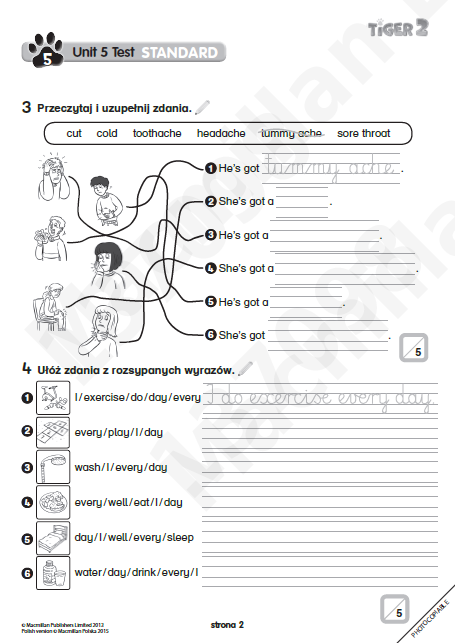 